ScriptsHoliday:Hi Jeanette!! Happy 😃 Holidays!!! I hope you are doing well!! I wanted to check in with ya... I’ve got some really great package deals going on in the month of December! Do you have anyone on your Christmas list that you still need to take care of?Hi Jeanette happy 😃 Holidays!!! I’ve got some really great package deals going on in the month of December do you have anyone on your list that you still need to buy for?Hey Girl how are you? I hope you had a great thanksgiving!!! Do you have anyone on your Christmas list that you need to still buy for and would love some Mary Kay? I’ve got some great 👍 packaged deals!!New Consultant:Hey ____! How are you girl?! ! I'm not sure if you knew this but I just recently became a Mary Kay beauty consultant🙌🏻💋 & I am super excited about it! 🤗I have been challenged to sell $24 to 24 people in the next 24 hours to hit my FIRST huge goal!! Is there anything at all that you or anyone around you might need right now? Mascara, cleanser, lip gloss, anything? Every girl can use something new and fun💋💄 I can accept cash, check or credit & EVERY dollar counts so thank you in advance for helping me reach my goal! Hey Sally, I have a big favor to ask (I've been so nervous to send this). I am working hard right to build up my Mary Kay business so that I can work from home and have the flexibility with the boys and Don. I would love your help and was wondering if there is any way you would have a few friends over for a little get together. Laid back, easy, I'll do all the work. I know this is a big ask and I promise I'll only ask once. You have a such a great circle of influence and I would love to build with those kind of women. I'm just at a point that I need a little (I'll of course give you lots of free products of your choice too). Hey Lisa! This is a Trish! I could not WAIT to text you!!! I have been with my MK Director talking about my future and I have a challenge to do quick 15 minute fast fun facts appts to share about MK opportunity and you get a fun mini lip gloss for helping me! It may never be for you and that is TOTALLY fine! I just need training - so basically guinea pigs :) I can earn my first prize too by you helping me!! Can I borrow you in the next 48-72 hours? it would mean a TON!! Eeekkk!!!!! Thank you!!!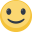 Hi Susie, this is Rena! I hope you are doing well (add in anything to warm the text here - ex: how are the kids? etc) I'm reaching out for 2 reasons ... First of all, I got a little crazy and decided to start a Mary Kay business!! Secondly, I have a big goal I wanted to share with you. My director challenged me to facial 30 "practice faces" in June - eeek! So, I immediately thought of you because _________ (sincere compliment - ex: you are super fun to be around; it's an excuse to get together, would love to catch up; they have amazing skin and you've always been impressed with their makeup etc), and I would love to get together to pamper you!! You get a $10 gift certificate just for letting me borrow your face for a facial and quick color look (and you are more than welcome to have a friend or two join you - in fact you get extra freebies if you have a guest as it helps with my goal!) If you were to lend your face, what would typically work best for you?... a week day and or weekend?Referral:Hi Lisa! This is Amy Skonecki. I'm Brody and Blake Manning's mom. I recently did a Mary Kay facial with Marsha and she gave me your contact info. I know this is a little random. It I'm finishing up a fall portfolio and looking for day eyes with an olive complexion and was wondering if I could use you. It'll only take about an hour and I'd like to do a before and after pic of it's ok. And of course I'll have some free products for you too. Trying to finish the last 2 in the next few days, are you free?Hey ______! This is _____ with Mary Kay. I just recently facialed ______ -- SUPER SWEET CHICK! She thought you might help me with my goal to facial 20 AMAZING ladies in the next 2 weeks AND get their opinion of our NEW charcoal mask! You get to be pampered with a microderm facial and a charcoal mask treatment while helping me with my goal!! It’s fun, free and no obligation. Do you already have a Mary Kay consultant & if not could I borrow your pretty face?Hi there! Totally random, & not sure if you know me, but my name is Kym & I'm a skin care advisor with MK. :) I do a quarterly drawing from all the referrals I've received from the people I've met and you won a complimentary pampering session. Are you interested in hearing more? Just simply text back yes or no. Thanks! :)
Existing customer/friend:Hey girl!! I am over the top excited… MK just released an activated charcoal mask and it’s absolutely AMAZING!!! I have been asked to test the mask with some of my exclusive peeps and I immediately thought of YOU!!! Would you be willing to try it and give me your opinion?Hi ____ this is ________. Do you have a quick minute? One of my jobs as your MK consultant is to give you a seasonal update & January is the best month to do that because the winter weather wreaks havoc on our skin! I bet, if you are like most of us, you are looking for a New Year makeover and I would love to spend some un-rushed time with you to update you and answer any questions you may have. Which would be better for us to get together? Weekday or Weekend? (Only give choices that you have available or are willing to work. You are in control of your schedule!!)Hi, ____. It has been forever since we have gotten together! So I have a quick question. The New Mary Kay Beauty Experiences are getting so crazy popular!!! Have you heard about them? There are different types of treatments and I just know you would love it!!! We start with our fabulous skin care products and add a personalized spa treatment … all for FREE!! I can’t wait to pamper you! Do you have just an hour to spare this weekend or would during the week be better for you?Facial box/restaurant promo:Hi _____, this is ____ with Mary Kay here! You put your name in a drawing at __________ & I have good news!!! You won a FREE gift along with a facial and charcoal mask treatment!!! Yay!!! Would love to set up a time with you to get together, is this week or next better for you to grab an hour?